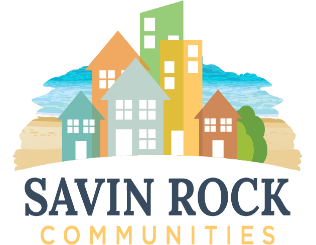 Section 8 Offices 23B Glade Street, West Haven, CT 06516Tel: (203) 934-9266 Fax: (203) 937-0306Other landlords for possible vacancies (please note they may not have vacancies at the time of this published list)  RESOURCES FOR SEARCHING:GOSECTION8.COMAfffordablehousing.comZILLOW.COMAPARTMENTS.COMCRAIGSLIST.COMREALTOR.COMNEWHAVENREGISTER.COM  doorsteps.comrent.comforrent.comhotpads.comRealtors Security Deposit Assistance (based on funding availability) Liberty Community Services	203-495-7600  https://www.libertycs.org/United Way of CT / Effective Community Services https://www.211ct.org/State of CT   DOH, 2nd floor, 505 Hudson Street, Hartford, CT 06106https://portal.ct.gov/DOH/DOH/Programs/Security-Deposit-Program                  Meadow Landing Apartments397 Meadowbrook CourtWest Haven, CT 06516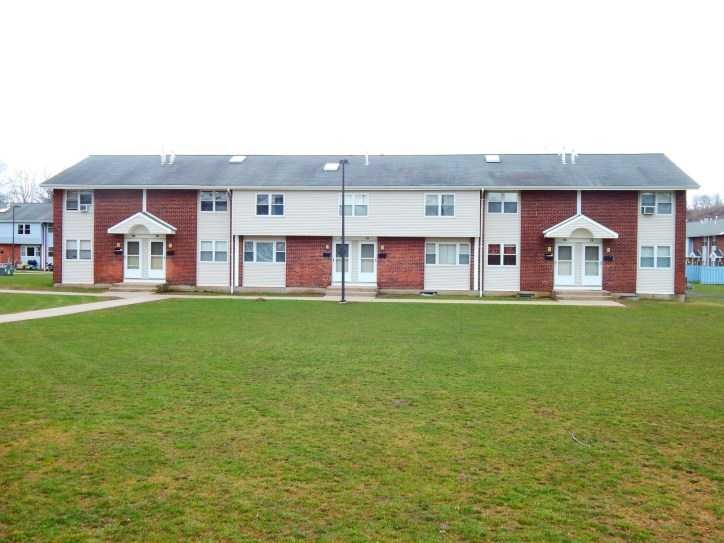 2 bedrooms - $1549.003 bedrooms- $1789.00Currently accepting applications for 2 & 3 bedrooms!Meadow Landings Apartments are situated off exit 42 I-95. We are located near shopping, restaurants, major highways, and the bus line. Our apartments have hardwood floors throughout! We offer fully appliance kitchens which include a refrigerator, dishwasher, stove/hood. We have onsite laundry, assigned parking and onsite management. First month’s rent and one month’s security deposit due upon move in. No application fee required. Must meet our income guidelines. Please call for additional information 203-931-7278.Across from Shoprite on Bull Hill Lane Meadow Landing Apartments397 Meadowbrook CourtWest Haven, CT 06516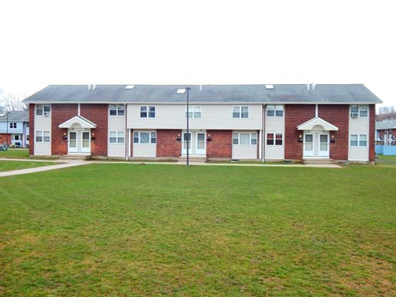 2 habitaciones - $ 1549.00
3 habitaciones- $ 1789.00

Actualmente aceptamos solicitudes para 2 y 3 dormitorios.

Meadow Landing Apartments está situado junto a la salida 42 I-95. Estamos ubicados cerca de tiendas, restaurantes, autopistas principales y la línea de autobuses. Nuestros apartamentos tienen pisos de madera noble en todas partes. Ofrecemos cocinas totalmente equipadas que incluyen refrigerador, lavaplatos, estufa / campana. Tenemos lavandería en el lugar, estacionamiento asignado y administración en el lugar.

El primer mes de alquiler y el depósito de seguridad de un mes vencen al momento de la mudanza. No se requiere tarifa de solicitud. Debe cumplir con nuestras pautas de ingresos.
Por favor llame para obtener información adicional 203-931-7278.

Situado frente a Shoprite en Bull Hill LaneWest Haven ApartmentsList also available on www.savinrockcommunities.org (The list is updated the 1st & 15th of each month)West Haven ApartmentsList also available on www.savinrockcommunities.org (The list is updated the 1st & 15th of each month)West Haven ApartmentsList also available on www.savinrockcommunities.org (The list is updated the 1st & 15th of each month)West Haven ApartmentsList also available on www.savinrockcommunities.org (The list is updated the 1st & 15th of each month)West Haven ApartmentsList also available on www.savinrockcommunities.org (The list is updated the 1st & 15th of each month)West Haven ApartmentsList also available on www.savinrockcommunities.org (The list is updated the 1st & 15th of each month)West Haven ApartmentsList also available on www.savinrockcommunities.org (The list is updated the 1st & 15th of each month)LL FIRST NAMELL FIRST NAMELL LAST NAMEUNIT / APT ADDRESSPHONE #PHONE #OTHER PHONE One Bedroom One Bedroom One Bedroom One Bedroom One Bedroom One Bedroom One BedroomSandroSandro154 Elm St #12 (2nd FL)203-996-5028203-996-5028Orange GardensOrange Gardens131 Dogburn Rd475-271-1551475-271-1551diosy@npointmanagement.comKenneth GardensKenneth Gardens33 Kenneth St475-267-1820475-267-1820Two BedroomsTwo BedroomsTwo BedroomsTwo BedroomsTwo BedroomsTwo BedroomsTwo BedroomsBFB Properties BFB Properties Brian  Banning 211-213 Spring Street 1st  2nd and 3rd flr 203-668-6144203-668-6144FrankerFrankerAguaze113 Admiral Street 3rd flr475-434-3323475-434-3323ClaudioClaudioArduni746 Campbell ave 203-675-6409203-675-6409ClaudiaClaudiaArduini748 Campbell Ave 2nd Flr203-675-6409203-675-6409JoeJoeD’AurioMallard Brook Crossing203-627-9061203-627-9061ChristineMoises     ChristineMoises     AndrewsDelgado 50 Thomas Street 2nd flr 203-313-2613 or 845-309-5401 203-313-2613 or 845-309-5401 BrianBrianBreeding89 Coleman St. Unit 400 (Brick Properties)203-376-4296203-376-4296Julie Julie Stancarone397 Meadowbrook Court203-931-7278203-931-7278Three BedroomsThree BedroomsThree BedroomsThree BedroomsThree BedroomsThree BedroomsThree BedroomsDrewDrewMistry69 Church St203-933-7513203-933-7513Available ASAPHarrietHarrietSnipe57 Dalton Street 2nd     804-499-8194804-499-8194Available ASAPFour BedroomsFour BedroomsFour BedroomsFour BedroomsFour BedroomsFour BedroomsFour Bedrooms		Five BedroomsUPDATED  03/26/2024***OUT OF TOWN APARTMENTS***One Bedroom		Five BedroomsUPDATED  03/26/2024***OUT OF TOWN APARTMENTS***One Bedroom		Five BedroomsUPDATED  03/26/2024***OUT OF TOWN APARTMENTS***One Bedroom		Five BedroomsUPDATED  03/26/2024***OUT OF TOWN APARTMENTS***One Bedroom		Five BedroomsUPDATED  03/26/2024***OUT OF TOWN APARTMENTS***One Bedroom		Five BedroomsUPDATED  03/26/2024***OUT OF TOWN APARTMENTS***One Bedroom		Five BedroomsUPDATED  03/26/2024***OUT OF TOWN APARTMENTS***One BedroomTwo BedroomsTwo BedroomsTwo BedroomsTwo BedroomsTwo BedroomsTwo BedroomsTwo BedroomsThree BedroomsThree BedroomsThree BedroomsMLCProperties293 Division StNew Haven, CT203-467-7068                                                   Four Bedroom                                                    Four Bedroom                                                    Four Bedroom Galo Narvaez24 Cassius Street New Haven, CT 06519301-409-9323ABCD Investments DE LLC(203) 773-9710Barclay Enterprises LLC777-4599Barreta Management DBA Glenstone Mgmt LLC203-200-0233Campbell Realty Group LLC203-751-9712Campbell Street Associates,LLC860-997-7835Coleman Court Associates203-937-6933CPI Group/CT Suites860-468-9759Crestview House(203) 333-2266DJ Realty LLC203-907-3203Elizabeth Lake View LLC(203) 891-5832Elm Court Associates LLC914-668-0195Elm Regency Limited Partnership203-932-3138Forest Enterprises, LLC777-4599Golden Management LLC(917) 645-7199Grove Hill Assoc. LLC931-7700Had Jac Enterprises LLC777-4599Hillcrest Properties LLC203-675-3666K 414 East 120th St Associates LP203-659-0300 x1K Treat Street LLC(203) 659-0300K414East 120th Street Assoc. LP(203) 659-0300Kenneth Gardens Associates, LLC914-668-0195Kimberly Gardens Assoc.931-7700Kings NH, LLC(203) 891-5832LJS Realty LLC497-8888Orange Gardens LLC(203) 204-2420Park Garden Apts LLC203-381-1327Rolling Ridge CT, LLC203-416-6809Spring Properties937-1700Spring Realty203-937-1700Terrace Park Apts LLC203-732-2916Vesta Properties, LLC203 687-6669